Le groupe REGIONALE 2 SENIOR est connu : voici les 12 équipes qui composeront le groupe C 1ère journée le 3/9/17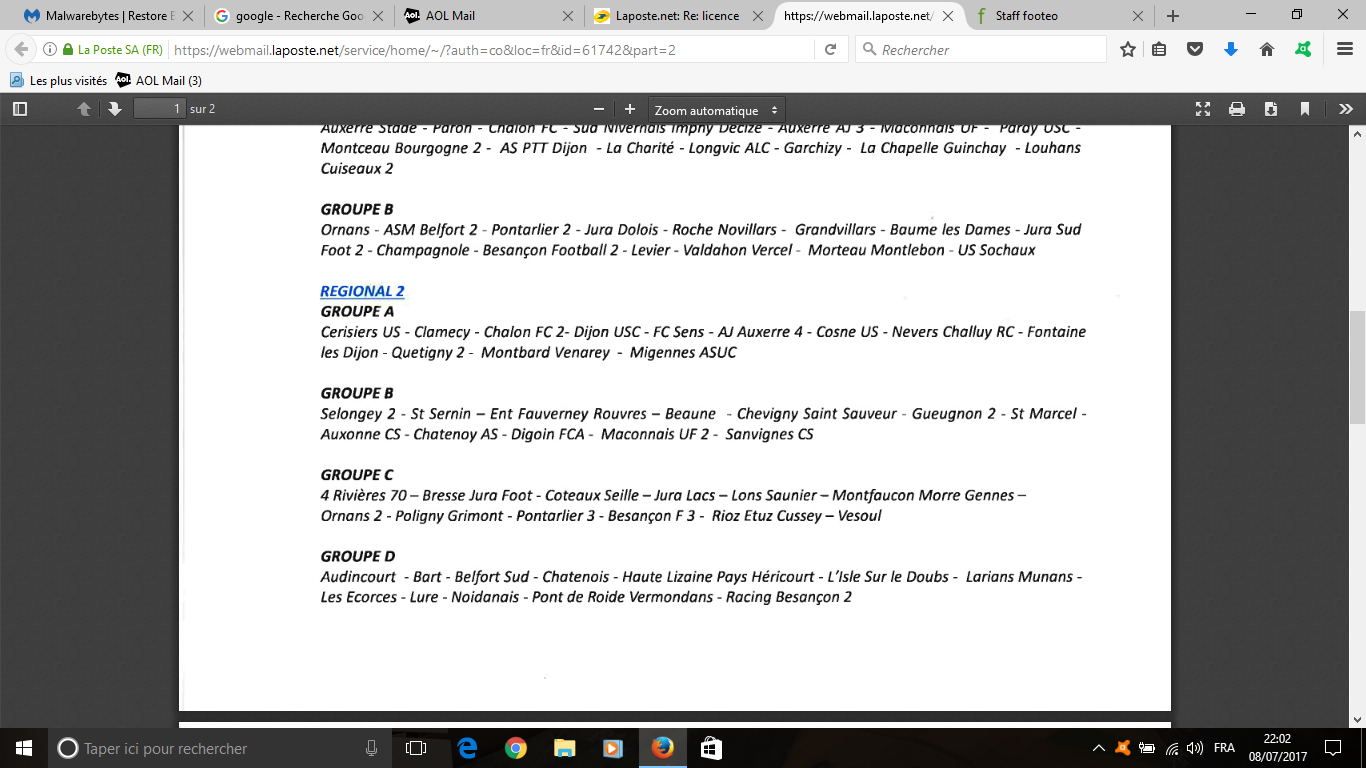 